AYUNTAMIENTO CONSTITUCIONAL ZITACUARO, MICHOACAN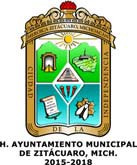 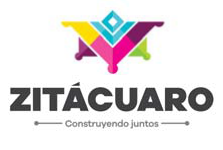 2015-2018Nombre de la unidadadministrativa.Atribuciones o facultades que se le confiere a cada una de ellas.Vínculo al fundamentolegal.Tesorería MunicipalLa Tesorería Municipal dependerá directamente del Presidente Municipal y tendrá las siguientes atribuciones:Recaudar los impuestos, derechos, productos, aprovechamientos y demás contribuciones municipales, así como las participaciones federal y estatal y los ingresos extraordinarios que se establecen a favor del municipio;Elaborar el proyecto de Ley de Ingresos de cada ejercicio fiscal y someterlo a consideración del Ayuntamiento;Elaborar el Presupuesto de Egresos de cada ejercicio fiscal y someterlo a consideración del Ayuntamiento;Cumplir y hacer cumplir los convenios de coordinación fiscal que signe el Ayuntamiento;Ejercer el Presupuesto de Egresos, llevar la contabilidad general, el control del ejercicio presupuestal y efectuar los pagos de acuerdo a los programas y presupuestos aprobados;Ejecutar los programas que le corresponden, en el contexto del Plan Municipal de Desarrollo; y,Las demás que establecen esta Ley, Bando de Gobierno Municipal, los Reglamentos Municipales y las demás disposiciones aplicables.Ley Orgánica Municipal del Estado de MichoacánFecha de actualización de la informaciónÁrea productora de informaciónResponsable de acceso a la información pública24 de Febrero de 2016L.C. Bernardo Razo DorantesTesorero MunicipalP.J. Héctor Alejandro Anguiano Jaimes Encargado de Acceso a la Información